
Atmospheric Quality Limited - Health and Safety Policy1. IntroductionAt Atmospheric Quality Limited, we are committed to providing a safe and healthy work environment for our employees, contractors, visitors, and anyone affected by our business activities. As an environmental consultancy, we acknowledge our responsibility to ensure that our operations do not pose any harm to the environment or the community in which we operate.2. ObjectiveThis policy aims to prevent accidents and ill health, to minimize risks associated with our workplace and operational activities, and to comply with all relevant health and safety legislation, regulations, and standards.3. Policy3.1 Management ResponsibilitiesOur management team is committed to:Implementing and maintaining a comprehensive and effective health and safety management system.Providing sufficient resources to implement this policy, including training, personal protective equipment (PPE), and competent advice where necessary.Regularly reviewing and updating this policy to ensure it remains effective and relevant.Consulting with employees on matters affecting their health and safety and encouraging active employee participation in health and safety matters.3.2 Employee ResponsibilitiesAll employees are required to:Comply with all safety procedures and instructions.Use provided PPE correctly.Report any hazards, near misses, or health and safety concerns to their manager.Not undertake any task for which they have not been trained or feel unsafe performing.3.3 Contractors and VisitorsContractors and visitors must comply with all relevant aspects of this policy and must follow the instructions of Atmospheric Quality Limited personnel at all times while on our premises.4. Hazard Identification and Risk AssessmentWe will identify potential hazards associated with our operations and assess the risk they pose. Wherever possible, we will eliminate these hazards, or if this is not feasible, we will take steps to minimize the risks.5. TrainingWe will provide adequate and appropriate health and safety training to all employees as required for their duties.6. Emergency ProceduresWe have established emergency procedures to be followed in the event of a significant incident. These procedures are communicated to all staff, and drills are conducted regularly to ensure everyone knows what to do.7. Monitoring and ReviewWe will monitor our health and safety performance to ensure that we are meeting our objectives. This policy will be reviewed at least annually and updated as necessary.8. Environmental ResponsibilityAs an environmental consultancy, we recognize our responsibility to minimize our impact on the environment. We will strive to reduce waste, minimize energy use, and prevent pollution. We will also work with our clients to help them reduce their environmental impact.9. CommunicationThis policy will be communicated to all employees, contractors, and relevant stakeholders. It will also be made available to the public on our website.10. ConclusionThrough the application of this policy, Atmospheric Quality Limited aims to protect the health and safety of all individuals affected by our operations, as well as the environment in which we operate.Signed: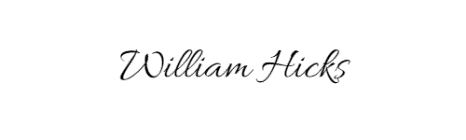 Dr William HicksDirector Atmospheric Quality Limited Date: 01/05/2023